Preventie suïcide en suïcidaal gedrag voor gedragswetenschappersWeloverwogen beleidOmgaan met Interne code GW1902AccreditatiepuntenBehandelingDiagnostiekOverigLiteratuurHerregistratieNIP(K&J) / NVO (OG)ID-nummer: 359299344DoelstellingCursist heeft feitenkennis over suïcidaal gedrag/vóórkomen van suïcides. Cursist leert een suïcidetaxatie te doen en in staat het gesprek hierover systematisch en kritisch met collega’s te voeren en zijn keuzes te verantwoorden.Cursist durft het gesprek aan te gaan. Cursist is zich bewust van belang van multidisciplinair eindoordeel.Cursist is bewust van betekenis van suïcidaal gedrag.Cursist kan een beschermingsplan opstellenCursist is zich bewust van belang van betrekken ouders Cursist heeft feitenkennis over suïcidaal gedrag/vóórkomen van suïcides. Cursist leert een suïcidetaxatie te doen en in staat het gesprek hierover systematisch en kritisch met collega’s te voeren en zijn keuzes te verantwoorden.Cursist durft het gesprek aan te gaan. Cursist is zich bewust van belang van multidisciplinair eindoordeel.Cursist is bewust van betekenis van suïcidaal gedrag.Cursist kan een beschermingsplan opstellenCursist is zich bewust van belang van betrekken ouders Cursist heeft feitenkennis over suïcidaal gedrag/vóórkomen van suïcides. Cursist leert een suïcidetaxatie te doen en in staat het gesprek hierover systematisch en kritisch met collega’s te voeren en zijn keuzes te verantwoorden.Cursist durft het gesprek aan te gaan. Cursist is zich bewust van belang van multidisciplinair eindoordeel.Cursist is bewust van betekenis van suïcidaal gedrag.Cursist kan een beschermingsplan opstellenCursist is zich bewust van belang van betrekken ouders Cursist heeft feitenkennis over suïcidaal gedrag/vóórkomen van suïcides. Cursist leert een suïcidetaxatie te doen en in staat het gesprek hierover systematisch en kritisch met collega’s te voeren en zijn keuzes te verantwoorden.Cursist durft het gesprek aan te gaan. Cursist is zich bewust van belang van multidisciplinair eindoordeel.Cursist is bewust van betekenis van suïcidaal gedrag.Cursist kan een beschermingsplan opstellenCursist is zich bewust van belang van betrekken ouders Cursist heeft feitenkennis over suïcidaal gedrag/vóórkomen van suïcides. Cursist leert een suïcidetaxatie te doen en in staat het gesprek hierover systematisch en kritisch met collega’s te voeren en zijn keuzes te verantwoorden.Cursist durft het gesprek aan te gaan. Cursist is zich bewust van belang van multidisciplinair eindoordeel.Cursist is bewust van betekenis van suïcidaal gedrag.Cursist kan een beschermingsplan opstellenCursist is zich bewust van belang van betrekken ouders InhoudDe afgelopen tien jaar is er sprake van een aanzienlijke stijging in het aantal zelfdodingen onder jongeren. Een suïcide komt meestal niet uit de lucht vallen, hoewel dat soms voor de directe omgeving niet zichtbaar is. Er bestaan veel mythes over suïcide die het denken van mensen over zelfmoord en de wijze waarop ze ermee omgaan, sterk beïnvloeden. Een suïcide is een eindpunt van een vaak lang proces en elke fase biedt mogelijkheden om dit proces te keren. Doorbreken van suïcidegedachten en voorkomen van pogingen is preventie van suïcide. Het is vooral van belang suïcidaal gedrag eerder te herkennen en de kennis te verbeteren om suïcidaal gedrag aan te pakken om zodoende suïcide te voorkomen. Om suïcidaal gedrag onder jongeren eerder te herkennen zijn aantal instrumenten ontwikkeld. Deze instrumenten richten zich tot de professionals in het onderwijs en in de gezondheidszorg. Naast de herkenning en taxatie van de ernst is het belangrijk dat er voor elke jongere een beschermingsplan wordt opgesteld.De afgelopen tien jaar is er sprake van een aanzienlijke stijging in het aantal zelfdodingen onder jongeren. Een suïcide komt meestal niet uit de lucht vallen, hoewel dat soms voor de directe omgeving niet zichtbaar is. Er bestaan veel mythes over suïcide die het denken van mensen over zelfmoord en de wijze waarop ze ermee omgaan, sterk beïnvloeden. Een suïcide is een eindpunt van een vaak lang proces en elke fase biedt mogelijkheden om dit proces te keren. Doorbreken van suïcidegedachten en voorkomen van pogingen is preventie van suïcide. Het is vooral van belang suïcidaal gedrag eerder te herkennen en de kennis te verbeteren om suïcidaal gedrag aan te pakken om zodoende suïcide te voorkomen. Om suïcidaal gedrag onder jongeren eerder te herkennen zijn aantal instrumenten ontwikkeld. Deze instrumenten richten zich tot de professionals in het onderwijs en in de gezondheidszorg. Naast de herkenning en taxatie van de ernst is het belangrijk dat er voor elke jongere een beschermingsplan wordt opgesteld.De afgelopen tien jaar is er sprake van een aanzienlijke stijging in het aantal zelfdodingen onder jongeren. Een suïcide komt meestal niet uit de lucht vallen, hoewel dat soms voor de directe omgeving niet zichtbaar is. Er bestaan veel mythes over suïcide die het denken van mensen over zelfmoord en de wijze waarop ze ermee omgaan, sterk beïnvloeden. Een suïcide is een eindpunt van een vaak lang proces en elke fase biedt mogelijkheden om dit proces te keren. Doorbreken van suïcidegedachten en voorkomen van pogingen is preventie van suïcide. Het is vooral van belang suïcidaal gedrag eerder te herkennen en de kennis te verbeteren om suïcidaal gedrag aan te pakken om zodoende suïcide te voorkomen. Om suïcidaal gedrag onder jongeren eerder te herkennen zijn aantal instrumenten ontwikkeld. Deze instrumenten richten zich tot de professionals in het onderwijs en in de gezondheidszorg. Naast de herkenning en taxatie van de ernst is het belangrijk dat er voor elke jongere een beschermingsplan wordt opgesteld.De afgelopen tien jaar is er sprake van een aanzienlijke stijging in het aantal zelfdodingen onder jongeren. Een suïcide komt meestal niet uit de lucht vallen, hoewel dat soms voor de directe omgeving niet zichtbaar is. Er bestaan veel mythes over suïcide die het denken van mensen over zelfmoord en de wijze waarop ze ermee omgaan, sterk beïnvloeden. Een suïcide is een eindpunt van een vaak lang proces en elke fase biedt mogelijkheden om dit proces te keren. Doorbreken van suïcidegedachten en voorkomen van pogingen is preventie van suïcide. Het is vooral van belang suïcidaal gedrag eerder te herkennen en de kennis te verbeteren om suïcidaal gedrag aan te pakken om zodoende suïcide te voorkomen. Om suïcidaal gedrag onder jongeren eerder te herkennen zijn aantal instrumenten ontwikkeld. Deze instrumenten richten zich tot de professionals in het onderwijs en in de gezondheidszorg. Naast de herkenning en taxatie van de ernst is het belangrijk dat er voor elke jongere een beschermingsplan wordt opgesteld.De afgelopen tien jaar is er sprake van een aanzienlijke stijging in het aantal zelfdodingen onder jongeren. Een suïcide komt meestal niet uit de lucht vallen, hoewel dat soms voor de directe omgeving niet zichtbaar is. Er bestaan veel mythes over suïcide die het denken van mensen over zelfmoord en de wijze waarop ze ermee omgaan, sterk beïnvloeden. Een suïcide is een eindpunt van een vaak lang proces en elke fase biedt mogelijkheden om dit proces te keren. Doorbreken van suïcidegedachten en voorkomen van pogingen is preventie van suïcide. Het is vooral van belang suïcidaal gedrag eerder te herkennen en de kennis te verbeteren om suïcidaal gedrag aan te pakken om zodoende suïcide te voorkomen. Om suïcidaal gedrag onder jongeren eerder te herkennen zijn aantal instrumenten ontwikkeld. Deze instrumenten richten zich tot de professionals in het onderwijs en in de gezondheidszorg. Naast de herkenning en taxatie van de ernst is het belangrijk dat er voor elke jongere een beschermingsplan wordt opgesteld.Gehanteerde theorieën, methodiekenNederlands bevolkingsonderzoekMultidisciplinaire Richtlijn Suïcidaal gedragGesprekstechniekNederlands bevolkingsonderzoekMultidisciplinaire Richtlijn Suïcidaal gedragGesprekstechniekNederlands bevolkingsonderzoekMultidisciplinaire Richtlijn Suïcidaal gedragGesprekstechniekNederlands bevolkingsonderzoekMultidisciplinaire Richtlijn Suïcidaal gedragGesprekstechniekNederlands bevolkingsonderzoekMultidisciplinaire Richtlijn Suïcidaal gedragGesprekstechniekUrentabel / draaiboek  9.00-  9.15 uur	Feiten  9.15-  9.45 uur 	Van suïcidetaxatie naar structuurdiagnose  9.45-10.15 uur		Inlevingsoefening10.15-10.30 uur             Pauze10.30-10.45 uur	Gespreksvaardigheden en invullen structuur-           diagnose10.45-11.30 uur		Oefenen gespreksvaardigheden11.30-12.00 uur		Terugkoppeling en reflectie12.00-13.00 uur             Lunch13.00-14.00 uur		Acute en chronische suïcidaliteit		14.00-14.30 uur		Medicatie14.30-15.00 uur		Geheimhouding/conflict van plichten15.00-15.15 uur             Pauze15.45-16.45 uur	Oefenen met structuurdiagnose en beschermingsplan16.45-17.00 uur            Terugkoppeling  9.00-  9.15 uur	Feiten  9.15-  9.45 uur 	Van suïcidetaxatie naar structuurdiagnose  9.45-10.15 uur		Inlevingsoefening10.15-10.30 uur             Pauze10.30-10.45 uur	Gespreksvaardigheden en invullen structuur-           diagnose10.45-11.30 uur		Oefenen gespreksvaardigheden11.30-12.00 uur		Terugkoppeling en reflectie12.00-13.00 uur             Lunch13.00-14.00 uur		Acute en chronische suïcidaliteit		14.00-14.30 uur		Medicatie14.30-15.00 uur		Geheimhouding/conflict van plichten15.00-15.15 uur             Pauze15.45-16.45 uur	Oefenen met structuurdiagnose en beschermingsplan16.45-17.00 uur            Terugkoppeling  9.00-  9.15 uur	Feiten  9.15-  9.45 uur 	Van suïcidetaxatie naar structuurdiagnose  9.45-10.15 uur		Inlevingsoefening10.15-10.30 uur             Pauze10.30-10.45 uur	Gespreksvaardigheden en invullen structuur-           diagnose10.45-11.30 uur		Oefenen gespreksvaardigheden11.30-12.00 uur		Terugkoppeling en reflectie12.00-13.00 uur             Lunch13.00-14.00 uur		Acute en chronische suïcidaliteit		14.00-14.30 uur		Medicatie14.30-15.00 uur		Geheimhouding/conflict van plichten15.00-15.15 uur             Pauze15.45-16.45 uur	Oefenen met structuurdiagnose en beschermingsplan16.45-17.00 uur            Terugkoppeling  9.00-  9.15 uur	Feiten  9.15-  9.45 uur 	Van suïcidetaxatie naar structuurdiagnose  9.45-10.15 uur		Inlevingsoefening10.15-10.30 uur             Pauze10.30-10.45 uur	Gespreksvaardigheden en invullen structuur-           diagnose10.45-11.30 uur		Oefenen gespreksvaardigheden11.30-12.00 uur		Terugkoppeling en reflectie12.00-13.00 uur             Lunch13.00-14.00 uur		Acute en chronische suïcidaliteit		14.00-14.30 uur		Medicatie14.30-15.00 uur		Geheimhouding/conflict van plichten15.00-15.15 uur             Pauze15.45-16.45 uur	Oefenen met structuurdiagnose en beschermingsplan16.45-17.00 uur            Terugkoppeling  9.00-  9.15 uur	Feiten  9.15-  9.45 uur 	Van suïcidetaxatie naar structuurdiagnose  9.45-10.15 uur		Inlevingsoefening10.15-10.30 uur             Pauze10.30-10.45 uur	Gespreksvaardigheden en invullen structuur-           diagnose10.45-11.30 uur		Oefenen gespreksvaardigheden11.30-12.00 uur		Terugkoppeling en reflectie12.00-13.00 uur             Lunch13.00-14.00 uur		Acute en chronische suïcidaliteit		14.00-14.30 uur		Medicatie14.30-15.00 uur		Geheimhouding/conflict van plichten15.00-15.15 uur             Pauze15.45-16.45 uur	Oefenen met structuurdiagnose en beschermingsplan16.45-17.00 uur            TerugkoppelingVerplichte literatuur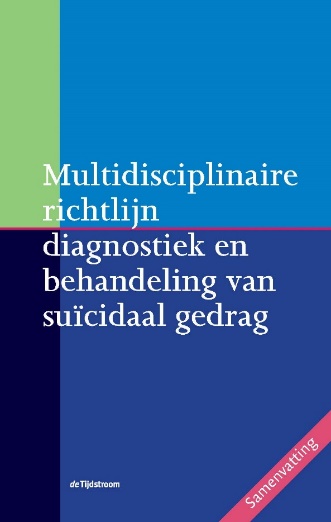  P 1 – 30Daarnaast via wegwijzer interne documenten Pluryn  Overzichtspagina suïcidaal en zelfbeschadigend gedrag    2 pgVisie suïcidaal en zelfbeschadigend gedrag  7 pgBeleid Richtlijn Suïcidaal gedrag   5 pgWat te doen bij suïcide dreiging?   7 pgWat te doen bij suïcide poging 4 pgWat te doen bij zelfbeschadigend gedrag?  6 pg Wat te doen bij suïcide en niet natuurlijke dood 6 pg 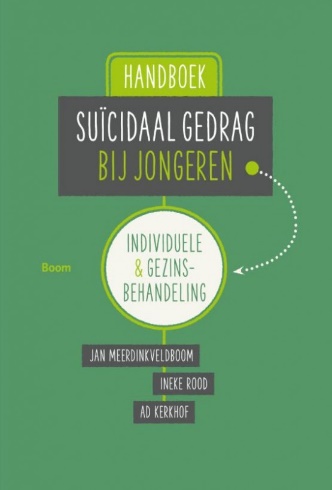 Meerdinkveltboom, J; Rood, I.;Kerkhof,A. Handboek suïcidaal gedrag bij jongeren. Boom uitgevers 2016   p 44 – 63 en p 67 – 82  (33 pg ) 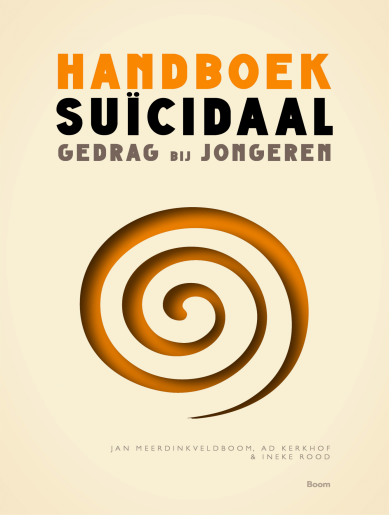 Meerdinkveltboom, J; Rood, I.;Kerkhof,A. Handboek suïcidaal gedrag bij jongeren. Herziening Boom uitgevers 2019   p 225 -240   P 1 – 30Daarnaast via wegwijzer interne documenten Pluryn  Overzichtspagina suïcidaal en zelfbeschadigend gedrag    2 pgVisie suïcidaal en zelfbeschadigend gedrag  7 pgBeleid Richtlijn Suïcidaal gedrag   5 pgWat te doen bij suïcide dreiging?   7 pgWat te doen bij suïcide poging 4 pgWat te doen bij zelfbeschadigend gedrag?  6 pg Wat te doen bij suïcide en niet natuurlijke dood 6 pg Meerdinkveltboom, J; Rood, I.;Kerkhof,A. Handboek suïcidaal gedrag bij jongeren. Boom uitgevers 2016   p 44 – 63 en p 67 – 82  (33 pg ) Meerdinkveltboom, J; Rood, I.;Kerkhof,A. Handboek suïcidaal gedrag bij jongeren. Herziening Boom uitgevers 2019   p 225 -240   P 1 – 30Daarnaast via wegwijzer interne documenten Pluryn  Overzichtspagina suïcidaal en zelfbeschadigend gedrag    2 pgVisie suïcidaal en zelfbeschadigend gedrag  7 pgBeleid Richtlijn Suïcidaal gedrag   5 pgWat te doen bij suïcide dreiging?   7 pgWat te doen bij suïcide poging 4 pgWat te doen bij zelfbeschadigend gedrag?  6 pg Wat te doen bij suïcide en niet natuurlijke dood 6 pg Meerdinkveltboom, J; Rood, I.;Kerkhof,A. Handboek suïcidaal gedrag bij jongeren. Boom uitgevers 2016   p 44 – 63 en p 67 – 82  (33 pg ) Meerdinkveltboom, J; Rood, I.;Kerkhof,A. Handboek suïcidaal gedrag bij jongeren. Herziening Boom uitgevers 2019   p 225 -240   P 1 – 30Daarnaast via wegwijzer interne documenten Pluryn  Overzichtspagina suïcidaal en zelfbeschadigend gedrag    2 pgVisie suïcidaal en zelfbeschadigend gedrag  7 pgBeleid Richtlijn Suïcidaal gedrag   5 pgWat te doen bij suïcide dreiging?   7 pgWat te doen bij suïcide poging 4 pgWat te doen bij zelfbeschadigend gedrag?  6 pg Wat te doen bij suïcide en niet natuurlijke dood 6 pg Meerdinkveltboom, J; Rood, I.;Kerkhof,A. Handboek suïcidaal gedrag bij jongeren. Boom uitgevers 2016   p 44 – 63 en p 67 – 82  (33 pg ) Meerdinkveltboom, J; Rood, I.;Kerkhof,A. Handboek suïcidaal gedrag bij jongeren. Herziening Boom uitgevers 2019   p 225 -240   P 1 – 30Daarnaast via wegwijzer interne documenten Pluryn  Overzichtspagina suïcidaal en zelfbeschadigend gedrag    2 pgVisie suïcidaal en zelfbeschadigend gedrag  7 pgBeleid Richtlijn Suïcidaal gedrag   5 pgWat te doen bij suïcide dreiging?   7 pgWat te doen bij suïcide poging 4 pgWat te doen bij zelfbeschadigend gedrag?  6 pg Wat te doen bij suïcide en niet natuurlijke dood 6 pg Meerdinkveltboom, J; Rood, I.;Kerkhof,A. Handboek suïcidaal gedrag bij jongeren. Boom uitgevers 2016   p 44 – 63 en p 67 – 82  (33 pg ) Meerdinkveltboom, J; Rood, I.;Kerkhof,A. Handboek suïcidaal gedrag bij jongeren. Herziening Boom uitgevers 2019   p 225 -240  Aanbevolen literatuur Bovenstaande boeken Bovenstaande boeken Bovenstaande boeken Bovenstaande boeken Bovenstaande boeken Werkvormen: wijze van kennisoverdrachtPresentatie wetenschappelijk onderzoekOefenen met gesprekstechniekOefenen met risico taxatie instrumentOefenen met beschermingsplanReflectie met collega’sInlevingsoefening Presentatie wetenschappelijk onderzoekOefenen met gesprekstechniekOefenen met risico taxatie instrumentOefenen met beschermingsplanReflectie met collega’sInlevingsoefening Presentatie wetenschappelijk onderzoekOefenen met gesprekstechniekOefenen met risico taxatie instrumentOefenen met beschermingsplanReflectie met collega’sInlevingsoefening Presentatie wetenschappelijk onderzoekOefenen met gesprekstechniekOefenen met risico taxatie instrumentOefenen met beschermingsplanReflectie met collega’sInlevingsoefening Presentatie wetenschappelijk onderzoekOefenen met gesprekstechniekOefenen met risico taxatie instrumentOefenen met beschermingsplanReflectie met collega’sInlevingsoefening Opdracht/toetsingJe schijft het suïcide taxatiegesprek uit. Vervolgens vraag je hier feedback op van minstens een collega cursist en verwerkt die in de uiteindelijke risicotaxatie. Je gebruikt hierbij de geleerde risico- en beschermende factoren. Hierna beschrijf je de kernelementen van het beschermingsplan.  Je  levert dit uiterlijk 3 weken ná de cursusdag in via Leerplein Je schijft het suïcide taxatiegesprek uit. Vervolgens vraag je hier feedback op van minstens een collega cursist en verwerkt die in de uiteindelijke risicotaxatie. Je gebruikt hierbij de geleerde risico- en beschermende factoren. Hierna beschrijf je de kernelementen van het beschermingsplan.  Je  levert dit uiterlijk 3 weken ná de cursusdag in via Leerplein Je schijft het suïcide taxatiegesprek uit. Vervolgens vraag je hier feedback op van minstens een collega cursist en verwerkt die in de uiteindelijke risicotaxatie. Je gebruikt hierbij de geleerde risico- en beschermende factoren. Hierna beschrijf je de kernelementen van het beschermingsplan.  Je  levert dit uiterlijk 3 weken ná de cursusdag in via Leerplein Je schijft het suïcide taxatiegesprek uit. Vervolgens vraag je hier feedback op van minstens een collega cursist en verwerkt die in de uiteindelijke risicotaxatie. Je gebruikt hierbij de geleerde risico- en beschermende factoren. Hierna beschrijf je de kernelementen van het beschermingsplan.  Je  levert dit uiterlijk 3 weken ná de cursusdag in via Leerplein Je schijft het suïcide taxatiegesprek uit. Vervolgens vraag je hier feedback op van minstens een collega cursist en verwerkt die in de uiteindelijke risicotaxatie. Je gebruikt hierbij de geleerde risico- en beschermende factoren. Hierna beschrijf je de kernelementen van het beschermingsplan.  Je  levert dit uiterlijk 3 weken ná de cursusdag in via Leerplein DoelgroepGedragswetenschappersGedragswetenschappersGedragswetenschappersGedragswetenschappersGedragswetenschappersContacturen7  uur7  uur7  uur7  uur7  uurUitgevoerd door (docenten)Hedy van Loon, kinder- en jeugdpsychiaterMogelijk gastdocent Hedy van Loon, kinder- en jeugdpsychiaterMogelijk gastdocent Hedy van Loon, kinder- en jeugdpsychiaterMogelijk gastdocent Hedy van Loon, kinder- en jeugdpsychiaterMogelijk gastdocent Hedy van Loon, kinder- en jeugdpsychiaterMogelijk gastdocent Aantal deelnemers12 – 18 12 – 18 12 – 18 12 – 18 12 – 18 Datum / dataEerste keer  25 september 2019  Maarsbergen Eerste keer  25 september 2019  Maarsbergen Eerste keer  25 september 2019  Maarsbergen Eerste keer  25 september 2019  Maarsbergen Eerste keer  25 september 2019  Maarsbergen 